KASUS KEKERASAN ANAK KEPADA ORANGTUA DI LINGKUNGAN KELUARGA DI KOTA BANDUNG STUDI KASUS KEKERASAN ANAK KEPADA ORANGTUA PADA KASUS ANAK MEMBUNUH ORANGTUA DI KOTA BANDUNGOleh:GESSY RENATIA112050006SKRIPSI	Untuk Memperoleh Gelar Sarjana Pada Program Studi Ilmu Komunikasi Fakultas Ilmu Sosial dan Ilmu Politik Universitas Pasundan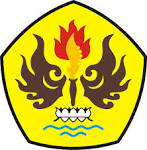 FAKULTAS ILMU SOSIAL DAN ILMU POLITIKUNIVERSITAS PASUNDAN BANDUNG2015